Приложениек Постановлению администрации Палехского муниципального районаОт 30.10.2019 № 609-пМ Е Т О Д И К А распределения расходов на осуществление отдельных полномочий по решению вопросов местного значения в области содержания муниципального жилищного фонда на территории сельских поселений, бюджетам сельских поселений входящих в состав Палехского муниципального района из бюджета Палехского муниципального района  Расчет иных  межбюджетных   трансфертов   предоставляемых   избюджета Палехского муниципального района на осуществление части полномочий по решению вопросов местного значения в области содержания муниципального жилищного фонда на территории сельских поселений входящих в состав Палехского муниципального района.V=C*Sгде:     V – иные межбюджетные трансферты предоставляемая из бюджета Палехского муниципального района на осуществление части полномочий сельскому поселению.      S – общая площадь муниципального жилого фонда, расположенного на территории сельского поселения, входящего в состав Палехского муниципального района, м2;       C –стоимость содержания,  руб/м;Расчет распределения иных межбюджетных трансфертов бюджетамсельских поселений из бюджета района на 2020-2022 года: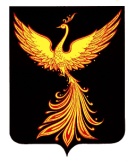 АДМИНИСТРАЦИЯПАЛЕХСКОГО МУНИЦИПАЛЬНОГО РАЙОНАПОСТАНОВЛЕНИЕОт  30.10.2019 № 609 -п Об утверждении методики расчета иных межбюджетных трансфертов, предоставляемых из бюджета Палехского муниципального района бюджетам сельских поселений Палехского муниципального района  на осуществление отдельных полномочий в области содержания муниципального жилищного фонда на территории сельских поселений входящих в состав Палехского муниципального района   В соответствии с Бюджетным кодексом РФ, Решением Совета Палехского муниципального района от 29.10.2009г № 96 «Об утверждении порядка предоставления иных межбюджетных трансфертов бюджетам поселений, находящихся на территории Палехского муниципального района», администрация Палехского муниципального района п о с т а н о в л я е т:  1. Утвердить методику распределения иных межбюджетных трансфертов, предоставляемых из бюджета Палехского муниципального района бюджетам сельских поселений Палехского муниципального района  на осуществление отдельных полномочий в области  содержания муниципального жилищного фонда на территории сельских поселений входящих в состав Палехского муниципального района (прилагается).             2. Опубликовать настоящее постановление в информационном бюллетене органов местного самоуправления Палехского муниципального района.              3. Отменить постановление администрации Палехского муниципального района от 02.11.2018 № 646-п «Об утверждении методики распределения иных межбюджетных трансфертов бюджетам сельских поселений из бюджета Палехского муниципального района на очередной финансовый год и на плановый период по решению вопросов местного значения в области   содержания муниципального жилищного фонда на территории сельских поселений входящих в состав Палехского муниципального района»             4. Контроль за исполнением настоящего постановления возложить на первого заместителя Главы администрации Палехского муниципального района С.И. Кузнецову.             5. Настоящее постановление вступает в силу со дня его подписания, применяется к правоотношениям, возникающим при составлении бюджета Палехского муниципального района, начиная с бюджета на 2020-2022 года.  Глава Палехского муниципального района  И.В. СтаркинНаименование поселенияCSV1234(гр2хгр3)Пановское сельское поселение96,3475194,4500464,86Майдаковское сельское поселение96,347931,9  89785,77Раменское сельское поселение96,34743141525,67